Мінілекція «Ключові життєві навички ХХІ століття»Н.В. Волкова, методист РМККлючові життєві навички ХХІ століття «У ХХІ столітті неграмотні не ті, хто не вміє читати і писати, а ті, хто не вміє вчитися, а ще –  забувати те, чого навчився, й перевчатися»
Елвін ТоффлерДо недавніх часів система освіти в Україні, як і в більшості країн світу, заохочувала учнів до накопичення ними знань. Поширена думка, що така освітня система сформувалася в епоху індустріалізації. На початку минулого століття великим промисловим підприємствам не були потрібні співробітники, які вміють мислити і критично оцінювати ситуацію. Працівникам фабрик і заводів достатньо було володіти певними знаннями і щодня по 8-10 годин механічно виконувати однотипні операції.Сьогодні ситуація в усьому світі кардинально змінилася. Рутинні операції конвеєрного виробництва виконуються автоматично за рахунок автоматизації і цифрових технологій. Вимоги до майбутнього персоналу зовсім інші. Відповідно, і дітей у наш час потрібно навчати по-іншому: не просто накопичувати і відтворювати знання, а вчити їх мислити, самостійно здобувати потрібну їм інформацію і критично її оцінювати.Чому це важливо?ХХІ століття – це епоха знань, за якої витребуваними будуть працівники зовсім інших професій, ніж в індустріальну еру. Якщо в епоху індустріалізації ланцюжок виготовлення продукції виглядав таким чином:видобуток — обробка — збирання — збут — поширення — продукція (чи послуги),то в інформаційну добу він має зовсім інший вигляд:неопрацьовані дані — інформація — знання — досвід — збут — послуги (чи продукція).Тож головним виробничим ресурсом ХХІ століття стануть знання. Аби вирішувати проблеми суспільства, створювати нові товари і надавати послуги, потрібні людям, у майбутньому будуть потрібні кваліфіковані спеціалісти в галузі обробки й аналізу інформації. Тому і підхід до організації освітнього процесу в школах поступово змінюється.В добу, коли, завдяки Інтернету, учні знають іноді більше, ніж учитель, педагоги з «передавачів» знань перетворюються на організаторів. Багато існуючих на цьому етапі професій скоро просто зникнуть, але з’являться нові. Самого уміння читати, писати і рахувати у майбутньому буде недостатньо. Потрібні будуть такі наскрізні вміння, як здатність до співпраці, уміння знаходити нестандартне рішення і навчатися новому. Саме на формування таких умінь школярів і має бути спрямована діяльність сучасних педагогів майбутнього.Навички ХХІ століттяЧи справді потрібно формувати у сучасних школярів навички ХХІ століття?Поява так званого інтернет-покоління – феномен інформаційної доби. Його представники народились і виросли в цифрову епоху, вони знають про комп’ютери й Інтернет набагато більше, ніж їхні батьки і вчителі. При цьому сучасні молоді люди, що виросли в епоху знань в різних країнах світу, мають спільні риси і потреби.Потреби інтернет-покоління:прискіпливий аналіз події;швидкий здобуток інформації;вільне висловлювання власних думок;поєднання навчання, роботи і суспільного життя із розвагами;взаємодія і співробітництво в різних сферах життя.Перераховані вище потреби висувають до освітян ХХІ століття нові вимоги. Сьогодні учитель має не тільки дати дитям знання з певної галузі науки чи мистецтва, а й сформувати ті навички, що допоможуть молодим людям досягнути високих результатів у майбутньому, в повній мірі реалізувавши свій творчий потенціал. На початку ХХІ століття понад 200 організацій та провідних компаній світу запропонували перелік навичок, які знадобляться молодим людям, щоб бути успішними в житті в ХХІ сторіччі. Цей перелік отримав назву «Навички 21 століття». Освітня програма «Партнерство з підтримки навичок ХХІ століття» виділяє три групи навичок, які повинні сформувати вчителі у своїх учнів: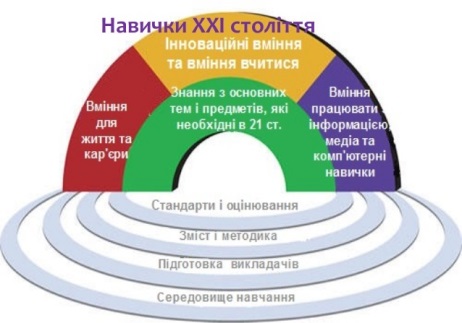 навчальні та інноваційні;уміння опрацьовувати інформацію, комп’ютерні та медіа навички;життєві та кар’єрні (професійні) навички.Найбільш важливою вважається перша група навчальних та інноваційних навичок. До цієї групи навичок належать критичне мислення і вміння приймати рішення, креативність та інноваційність, комунікативні навички та співпраця.Навчальні та інноваційні навичкиРозвиток критичного мислення і вміння приймати рішення – основа будь-якої освітньої діяльності. Учень, що оволодіє навичками критичного мислення ще в дитинстві, у дорослому житті вмітиме розмірковувати, аналізувати, робити висновки та приймати зважені рішення.Креативність та інноваційність – навички, що допомагають вирішувати старі питання новими методами, модифікувати наявні технології та винаходити нові. Донедавна вважалося, що творчість – риса, властива певній особистості від народження. Та це не зовсім так. Заохочуючи допитливість своїх учнів, учитель шляхом спроб і помилок виховує в них креативність.Неможливо розвивати навички комунікації та співпраці поза процесом спілкування. Соціальні мережі, електронна пошта, мессенджери – усе це дозволяє спілкуватися в режимі реального часу з людиною, що перебуває за тисячі кілометрів від тебе.Добре розвинені комунікаційні навички дозволяють правильно формулювати власні думки і ефективно співпрацювати з іншими. У свою чергу співпраця, що передбачає гнучкість, відповідальність за результат спільної діяльності, допомагає усвідомити роль продуктивного спілкування для розвитку всього суспільства.Комп’ютерні та медіанавичкиУміння опрацьовувати інформацію, комп’ютерні та медіа-навички  передбачають набуття учнями інформаційної та медіаграмотності. У розпорядженні школярів ХХІ століття величезна кількість засобів масової інформації та цифрових носіїв. Зорієнтуватися в них і знайти правильне  рішення можна тільки тоді, коли учень уміє швидко видобувати інформацію та критично оцінювати її. Успішне оволодіння навичками інформаційної грамотності відбувається у тих випадках, коли учні раціонально отримують інформацію, критично її оцінюють і оперують отриманими даними, а саме:використовують знання у відповідності до специфіки проблеми;керують потоком інформації, що була здобута з багатьох джерел;керуються у своїй діяльності основоположними поняттями закону та етики.Крім того, уже в школі діти повинні вчитися самостійно виготовляти медіапродукцію. Для цього їм потрібні володіння інструментами створення інформаційних ресурсів та розуміння мовленнєвих зворотів. Ці навички допомагають сформувати потрібні для використання засобів масової інформації компетентності, які сприяють формуванню і розвитку у школярів інших навичок ХХІ століття.Життєві та кар’єрні навичкиСьогодні люди все частіше змінюють професії, а в багатьох сферах діяльності виникають принципово нові робочі місця. Тож спроможність скорегувати власні плани відповідно до зміни життєвих обставин – одна з найбільш важливих навичок в часи змін. Уміння адаптуватися вже зараз є значною перевагою, адже саме, завдяки вмінню по-іншому поглянути на проблему, народжуються креативні й новаторські рішення.Учень, який успішно оволодів навичками адаптивності й гнучкості, добре пристосовується до ситуації, що постійно змінюється, може виступати в різних ролях, враховує відгуки і зауваження, з повагою ставиться до думки іншого та вміє допрацьовувати роботу за необхідності. Виховати такі навички вже у школі можна, залучаючи дітей до роботи в групі та проектної діяльності.Ініціативність та самостійність – навички, завдяки яким дитина навчається самостійно визначати цілі, розподіляти власний час і працювати незалежно від інших. Кожен сучасний учитель стикається з проблемою формування внутрішньої мотивації та ініціативності в самостійній пошуковій діяльності. Різноманітні конкурси, турніри і олімпіади створюють конкурентне середовище, сприяють проявам ініціативності.Жити в багатомовному  і багатокультурному середовищі, з повагою ставитися до представників інших національностей, бути патріотом власної держави і громадянином світу школярі навчаються на різних предметах. Сформовані навички соціальної та культурної взаємодії передбачають уміння ефективно співпрацювати з іншими (розуміти, коли треба говорити, а коли – слухати) та працювати в різних командах (ставитись без упередження до представників інших соціальних груп і культур).До найбільш важливих життєвих та кар’єрних навичок належать лідерство та відповідальність. Аби сьогоднішній школяр в майбутньому став лідером і просто успішною людиною, нині його потрібно навчити буди ватажком. А для цього  необхідно сформувати здатність керувати діями інших, власним прикладом надихати на звершення та нести відповідальність за роботу всієї групи.У 2016 р. на Всесвітньому Економічному Форумі в Давосі було сформульовано 10 основних навичок майбутнього – надпрофесійних, «гнучких». Цей перелік окреслив найголовніші тенденції: що потрібно знати і вміти у новому складному світі.1. Комплексне багаторівневе рішення проблем.Це вміння шукати, накопичувати необхідну якісну інформацію, здійснювати пошук шляхів вирішення завдань на основі наявної інформації, оцінювати позитивні та негативні наслідки прийнятих рішень. Здатність розбиратися з причиною, а не з наслідками.Процес вирішення комплексної проблеми – це багатоступенева практична і пізнавальна діяльність, спрямована на подолання великого числа заздалегідь невідомих перешкод.2.Критичне мислення.Саме критичне мислення допомагає підійти до прийняття рішення з різних боків, поставити під сумнів будь-яку інформацію, що надходить, в тому числі власні переконання. Уміння враховувати різні точки зору є однією з основних рис критичного мислення та розв’язування проблем. Ми часто робимо одну поширену помилку – розглядаємо проблему з одного боку. 3.Креативність у широкому смислі.Креативність – це здатність бачити те, чого ще немає. Оскільки більшість рутинних операцій буде автоматизовано, від людини все більше вимагатиметься вміння мислити нестандартно і створювати нове, адекватне сучасному світові. 4.Уміння керувати людьми.Керувати людьми – значить, створювати для них таку обстановку, щоб їх творчий потенціал розкрився.Успішні керівники використовують навички міжособистісного спілкування і прийняття рішень, щоб справити вплив на інших і скеровувати їхні дії для досягнення спільної мети. Власним прикладом і відданістю справі надихають інших. В усьому керуються нормами моралі.5.Взаємодія з людьми.Найважливішою навичкою XXI століття є якісна робота в команді, вміння продуктивно спілкуватися і взаємодіяти з окремою людиною або з великою кількістю людей, кооперативність обличчям до обличчя. Будь-який чемпіон виріс у команді. Це і є новий тип взаємодій при вирішенні проектних завдань, уміння враховувати позиції інших учасників діяльності і ефективно вирішувати конфлікти.Сучасні інформаційні технології значно змінили способи спілкування. Це дозволяє розширити коло співрозмовників, проводити спільно з людьми із різних міст і країн заходу, створювати навчальні проекти.6.Емоційний інтелект (ЕО).Уміння керувати своїми емоціями і розуміти почуття інших людей відіграють у досягненні успіху набагато більшу роль, ніж прийнято вважати. Розвинений ЕО допомагає ставитися спокійніше до різного роду ситуацій. Емоційно чутлива особистість – це не просто відкрита людина. Це людина, емпатія якої дозволяє їй бути кращою за машину в умовах цифрового середовища. Це людське, яке треба зберегти.7.Формування власної думки та прийняття рішень.Прийняття рішень – це вміння аналізувати ситуації, їх структури, визначати фактори впливу, тенденції розвитку; вміння обирати та погоджувати найкращі об’єктивні та неупереджені рішення або альтернативні варіанти досягнення поставленої мети шляхом аналізу, прогнозування та оцінки ситуації і проблем, що її спричинили. Також це вміння пристосовуватись до умов і викликів обставин, готовність приймати зміни і бути відкритим до нових ідей.8.Клієнтоорієнтованість.Клієнтоорієнтованість – не просто задоволення потреб клієнта. Висока конкуренція вимагає від працівника партнерської взаємодії, вміння слухати і чути людей, вміння прогнозувати майбутні потреби клієнтів, орієнтації на результат.9. Уміння вести переговори.Переговорами охоплено все наше життя. Долі країн залежать від переговорів на вищому рівні. Клімат у колективі створюється під час спілкування між начальниками і підлеглими. Кар’єра людини починається зі співбесіди при прийомі на роботу.Кращі переговорники володіють здатністю домовлятися, бути переконливими, вмінням добре пояснювати, створювати хороші ділові стосунки з колегами і клієнтами. Це і вміння надавати інформацію партнерам і споживачам по телефону, у письмовій чи електронній формі; вміння проводити зустрічі.Когнітивна гнучкість.Когнітивна гнучкість – це здатність розуму швидко перемикатися з однієї думки на іншу, а також обмірковувати кілька речей одночасно; уміння визначати складні системи і працювати з ними. Люди будуть все рідше займатися однією справою ціле життя, все частіше переходити з проекту в проект. Щоб оперативно включатися в роботу, потрібно буде мислити системно, швидко розбиратися в складних процесах і механізмах.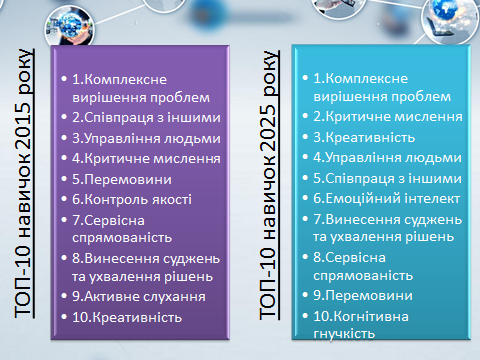 Дослідження «Майбутнє професії», зроблене Світовим економічним форумом, виділяє такі актуальні навички: «ТОП-10 навичок майбутнього».Навички ХХІ століття для учителяОскільки підростаюче покоління працюватиме в умовах, з якими абсолютно не знайомі його батьки, то й учителям-предметникам теж доведеться пристосовуватися до змін, аби не відстати від своїх учнів. Уже не достатньо просто давати дітям знання з англійської чи української мови, математики чи хімії, біології чи астрономії. Хороший учитель майбутнього – це той, хто органічно поєднує традиційні риси хорошого педагога з кардинально новими здібностями.5 навичок, що знадобляться хорошому вчителю в ХХІ столітті:Глибоке розуміння власного предмета.У всі часи хорошим вважався той учитель, який не тільки любив власний предмет, а й досконало володів ним. Не стане винятком і доба інформації. В епоху, коли учні мають доступ до найрізноманітніших джерел, завдяки комп’ютерам та пошуковим системам, учитель має допомогти школярам проаналізувати і зрозуміти отриману інформацію.Щоправда, тепер учитель – це не просто людина, що переказує відому їй інформацію. Педагог майбутнього має навчити дітей саморозвиватися, досліджувати і аналізувати факти.Уміння бути посередником.Заохочення до пошукової діяльності та сприяння освітньому  процесу є важливими для розвитку навичок, що зроблять учнів успішними в майбутньому. Вимоги до кваліфікації працівників в усьому світі сильно змінилися за останні 25 років. Значно знизився попит на автоматичну працю, адже технологічний прогрес не можна спинити. Тому навчати креативності й ініціативності потрібно вже сьогодні. Вчителі, які зараз використовують методики групових проектів, роблять вагомий внесок у майбутнє.Добре розвинені суспільні навички.Бути успішним у ХХІ столітті означає уміти ефективно спілкуватися і співпрацювати з різними людьми. Тож на перший план виходить учитель, що сприяє реалізації соціальної складової освітнього процесу.У здобувачів роботи будуть вимагатися здатність працювати в команді, приймати рішення та вміння ефективно спілкуватися з персоналом. А навчити цьому повинен вчитель під час групової роботи на уроці.Зовнішній фокус.Розвинути в учнів такі бажані навички ХХІ століття можна, зробивши наголос на навчанні поза межами класної кімнати. Знання мають отримуватися й застосовуватися в реальних життєвих ситуаціях, а не теоретично. Будь-яку теорію можна переглянути на відео перед уроком, тим самим вивільнивши собі час для аналізу матеріалу в класі.Аналіз даних.У наші дні технології допомагають багатьом успішним людям перевіряти та поліпшувати ефективність діяльності власного підприємства. При цьому витрати на використання технологій у світі щороку зростають. Вчителі будуть стикатися з більшою кількістю показників успішності учнів, які потрібно буде аналізувати. Тож педагогам майбутнього просто необхідно буде вміти використовувати інструменти аналізу інформації.Навчання в школі, звичайно, не може просто відкинути традиційні завдання, що ставилися перед закладом в індустріальну епоху. Учителі, як і раніше, повинні давати своїм учням базові знання, формувати в них предметні навички і вміння, виховувати  й розвивати. Формування у школярів навичок ХХІ століття не суперечить базовим навичкам і змісту існуючих навчальних програм. Однак прагнути до встановлення балансу між традицією і новаторством потрібно вже зараз.Люди майбутнього народжуються не в майбутньому, а живуть уже зараз. Школа повинна формувати нові навички, нові компетентності, які дозволять у цьому складному світі орієнтуватись і проявляти себе. Будуйте індивідуальну стратегію в навчанні.  Якщо ми зуміємо зорієнтувати сучасну дитину, створити для неї стійку опору, тоді і навички XXI століття будуть нею сприйняті з усією щирістю, забезпечать розвиток і конкурентно-спроможне майбутнє.Використані ресурсиWhat are learning skills? [Електронний ресурс] – Режим доступу до ресурсу: //k12.thoughtfullearning.com/FAQ/what-are-learning-skills5 skills future teachers will need. [Електронний ресурс] – Режим доступу до ресурсу: //blog.educationandskillsforum.org/5-skills-future-teachers-will-need/Навички ХХІ століття. [Електронний ресурс] – Режим доступу до ресурсу: //shkola232016.ucoz.site/index/navichki_khkhi_stolittja/0-60Навички ХХІ століття: як їх отримати у школі? [Електронний ресурс] – Режим доступу до ресурсу: //www.education.ua/ua/articles/574/«Навички ХХІ століття. Навчання для життя у наш час». [Електронний ресурс] – Режим доступу до ресурсу: //edu.rucamp.org/posts/14425029«Навыки XXI века»: новая реальность в образовании». [Електронний ресурс] – Режим доступу до ресурсу: //erazvitie.org/article/navyki_xxi_veka_novaja_realnostВідеокурс «21st century learning design: Course 2 – collaboration» [Електронний ресурс] – Режим доступу до ресурсу: //education.microsoft.com/gettrained/21cld-2